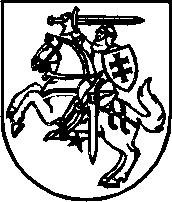 LIETUVOS RESPUBLIKOS SEIMOŽMOGAUS TEISIŲ KOMITETASGedimino pr. 53,  01109 Vilnius    Tel. (8 5)  239 6811    Faks. (8 5)  239 6499    El. p. zmteiskt@lrs.lt_____________________________________________________________________________________________________________________Seimo posėdžių sekretoriatui						2022-02-24	Nr. V-2022-Į 2022-01-21	Nr. V-2022-762DĖL PASIŪLYMŲ DĖL LIETUVOS RESPUBLIKOS SEIMO IV (PAVASARIO) SESIJOS DARBŲ PROGRAMOSŽmogaus teisių komitetas teikia šiuos siūlymus dėl Lietuvos Respublikos Seimo IV (pavasario) sesijos darbų programos: Lietuvos Respublikos Seimo IV (pavasario) sesijos darbų programos prioritetiniais klausimais išskirti: Lietuvos Respublikos apsaugos nuo smurto artimoje aplinkoje įstatymo Nr. XI-1425 pakeitimo įstatymo projektą (nauja redakcija) XIVP-1056 (4) ir Lietuvos Respublikos administracinių nusižengimų kodekso 489 straipsnio pakeitimo įstatymo projektą Nr. XIVP-1057 (2). Projektai svarbūs nustatomomis naujomis priemonėmis, svarbiomis užtikrinant smurtą artimoje aplinkoje patiriančių asmenų apsaugą. Nustatomas apsaugos nuo smurto artimoje aplinkoje orderio institutas, kuris suteiks policijos pareigūnui teisę įpareigoti smurtautoją tam tikram nustatytam laikui išsikelti iš bendrų namų su smurtą patyrusiu asmeniu, nesiartinti prie šio asmens, neieškoti su juo kontaktų. Atsižvelgiant į Lietuvos Respublikos Konstitucinio Teismo doktriną, Lietuvos Respublikos partnerystės įstatymo projektu, Lietuvos Respublikos civilinio kodekso 2.19, 3.299 straipsnių pakeitimo ir Kodekso 3.230, 3.231, 3.232, 3.233, 3.234, 3.235 straipsnių pripažinimo netekusiais galios įstatymo projektu, Lietuvos Respublikos gyventojų registro įstatymo Nr. I-2237 9 ir 11 straipsnių pakeitimo įstatymo projektu ir Lietuvos Respublikos civilinės būklės aktų registravimo įstatymo Nr. XII-2111 3, 4, 6, 10, 25, 27 straipsnių pakeitimo ir Įstatymo papildymo naujais V(1) ir V(2) skyriais įstatymo projektu siekiama teisiškai sureguliuoti ir užtikrinti santuokos nesudariusių, tačiau bendrą gyvenimą kuriančių asmenų – partnerių – teisių ir teisėtų interesų apsaugą. Priėmus siūlomą teisinį reguliavimą, būtų iš esmės sureguliuoti partnerystės teisiniai santykiai. Įstatymų projektais siūloma sureguliuoti santuokos nesudariusių, tačiau bendrai gyvenančių asmenų tiek turtinius, tiek asmeninius neturtinius tarpusavio santykius, taip pat partnerių turtinius santykius su trečiaisiais asmenimis. Toks teisinis reguliavimas padės fiziniams asmenims išspręsti pagrindines praktines problemas, kylančias partnerių tarpusavio santykiuose, o taip pat partnerių santykiuose su trečiaisiais asmenimis (pavyzdžiui, naudojimas ir disponavimas partneriams priklausančiu bendru turtu, partnerių tarpusavio išlaikymas, paveldėjimas po vieno iš partnerių mirties, susižinojimas sveikatos priežiūros įstaigose ir kita). Šio konstituciškai būtino reguliavimo įtvirtinimas sudarys sąlygas apibrėžti partnerystėje esančių asmenų tarpusavio teises ir pareigas, tokiu būdu apsaugant jų teisėtus lūkesčius ir interesus. Lietuvos Respublikos lygių galimybių įstatymo Nr. IX-1826 pakeitimo įstatymo projektas 
Nr. XIIIP-3512 (nauja redakcija). Šiuo projektu siekiama tobulinti teisinę bazę, skirtą Lygių galimybių kontrolieriaus tarnybos veiklai efektyvinti, tobulinti skundų nagrinėjimo procedūrą, praplėsti diskriminacijos formų sąrašą, įtvirtinti papildomą apsaugos priemonę diskriminaciją jau patyrusioms aukoms, tobulinti įstatymo straipsnį, nustatantį prekių pardavėjų bei paslaugų teikėjų pareigas lygių galimybių srityje. Šios nuostatos įtraukiamos atsižvelgiant į būtinybę įgyvendinti 2004 m. gruodžio 13 d. Tarybos direktyvos , įgyvendinančios vienodo požiūrio į moteris ir vyrus principą dėl galimybės naudotis prekėmis bei paslaugomis ir prekių tiekimo bei paslaugų teikimo nuostatas.Teisės į minties, sąžinės ir religijos teisės užtikrinimas, lygios žmogaus teisės išpažinti pasirinktą religiją. Žmogaus teisių komitetas, reaguodamas į Europos Žmogaus Teisių Teismo 2021 m. birželio 8 d. paskelbtą sprendimą bei Lietuvos Respublikos Konstitucinio Teismo 2021 rugsėjo 7 d. priimtą nutarimą, atsižvelgdamas į esamą Lietuvos Respublikos Seimo narių nuomonių įvairovę dėl valstybės pripažinimo suteikimo religinėms bendrijoms principų ir tikslingumo, pasiūlė Lietuvos Respublikos Seimo Seniūnių sueigai įtraukti į Lietuvos Respublikos Seimo plenarinį posėdį diskusiją minties, sąžinės ir religijos laisvės kontekste, kurioje bus aptarti teisiniai bei istoriniai valstybės pripažinimo suteikimo religinėms bendrijoms aspektai (pavyzdžiui, Senovės baltų religinės bendrijos „Romuva“ atvejis). Diskusijos tikslas – suteikti galimybę Seimo nariams susidaryti objektyvią nuomonę apie teisines valstybės pripažinimo suteikimo konkrečiai religinei bendrijai prielaidas ir principus – tai padėtų išvengti abejonių dėl galimai klaidinančių interpretacijų. Diskusijoje dalyvaus Lietuvos Respublikos Konstitucinio Teismo teisėjas prof. dr. (HP) Vytautas Mizaras, Lietuvos Respublikos Vyriausybės atstovė Europos Žmogaus teisių Teisme Karolina Bubnytė-Širmenė ir religijotyrininkė prof. dr. Milda Ališauskienė. Taip pat Žmogaus teisių komitetas priėmė sprendimą kreiptis į Lietuvos Respublikos Seimo valdybą su pasiūlymu įsteigti formalią darbo grupę dėl Lietuvos Respublikos religinių bendrijų ir bendruomenių įstatymo peržiūros.Komiteto pirmininkas 						Tomas Vytautas RaskevičiusJolanta Savickienė, tel. 239 6808, el. p. jolanta.savickiene@lrs.ltIngrida Aidietienė, tel. 239 6810,  el. p. ingrida.aidietiene@lrs.ltEilės Nr.Projekto Nr.Teisės akto projekto pavadinimasTeikia1.	XIVP-1056 (4)Lietuvos Respublikos apsaugos nuo smurto artimoje aplinkoje įstatymo Nr. XI-1425 pakeitimo įstatymo projektas (nauja redakcija)Žmogaus teisių komitetas2.	XIVP-1057 (2)Lietuvos Respublikos administracinių nusižengimų kodekso 489 straipsnio pakeitimo įstatymo projektasŽmogaus teisių komitetas3.	XIVP-1017Seimo nutarimo „Dėl Lietuvos Respublikos Seimo 1999 m. lapkričio 11 d. nutarimo Nr. VIII-1408 „Dėl Seimo Peticijų komisijos nuostatų patvirtinimo“ pakeitimo“ projektasE. GentvilasT. Bičiūnas4.	XIIIP-3512Lygių galimybių įstatymo Nr. IX-1826 pakeitimo įstatymo projektas (nauja redakcija)V. Čmilytė-Nielsen5.XIVP-537(2)Partnerystės įstatymo projektasSeimo nariai6.XIVP-538(2)Civilinio kodekso 2.19, 3.299 straipsnių pakeitimo ir Kodekso 3.230, 3.231, 3.232, 3.233, 3.234, 3.235 straipsnių pripažinimo netekusiais galios įstatymo projektasSeimo nariai7.XIVP-539(2)Gyventojų registro įstatymo Nr. I-2237 9 ir 11 straipsnių pakeitimo įstatymo projektasSeimo nariai8.XIVP-540(2)Civilinės būklės aktų registravimo įstatymo Nr. XII-2111 3, 4, 6, 10, 25, 27 straipsnių pakeitimo ir Įstatymo papildymo naujais V(1) ir V(2) skyriais įstatymo projektasSeimo nariai9.NeregistruotasLietuvos Respublikos religinių bendruomenių ir bendrijų įstatymo pakeitimo įstatymo projektas Seimo nariai